ONLINE_OFFENE KLASSE, 21. März 2022, Feuer im Körper entfachenAnfangsentspannung, mit gelenktem Atem Kumbhaka – PranayamaIm Sitzen – Feueratem, Bhastrika, Bauch und Brustatmung erklären...mit Bewegung im Oberkörper kombinieren – KhundaliniRückenlage, ein Bein zum Körper herziehen, Bauchnabel zur WSdas andere Bein gestreckt heben, Kopf heben und dann das Bein über der Matte strecken, wer mag auch noch die Arme hinter den Kopf nehmenzur anderen SeiteHappy Baby zur EntspannungIm Sitzen die Beine an den Kniekehlen anheben...Beine und Arme wild strecken und beugen, dabei mit dem OK in die Drehung re/li gehen – Gleichgewicht haltenBeine um die Oberschenkel umarmenHände hinter dem Kopf falten – OK drehenArme gestreckt an den re und dann an den li Oberschenkel... jeweils ein paar Momente haltenIm Sitzen kurz verweilen und konzenriert atmenzum Vierfüßler – Ellbogen leicht nach hinten drehenein Bein nach dem Anderen zur Planke und mit den Händen nach vorn und außen laufen – Steißbein zieht nach innenFersensitz zur Entspannung – Finger verschränken und Handgelenke drehen, dann zur zweiten Rundewieder zur Planke..beide Füße mit der Ferse nach li kippen – dort das li Becken wieder anheben... und zur anderen Seite kommenAbwärts Gerichteter Hund, mit Löwe, weil es so schön entspannt...nochmal im Fersensitz die Hände greifen und die Handgelenke kreisend entspannenüber die Bauchlage zur Sphinx, Oberschenkel leicht nach innen drehen, Zehen aufstellen... zur Unterarmplanke, einige AZIm Sitzen gern mit den Händen auf dmen Bauch nachspühren – Kraft und Feuer kommen aus dem InnerenNiederwerfungen Tibet-Stil, einige Runden...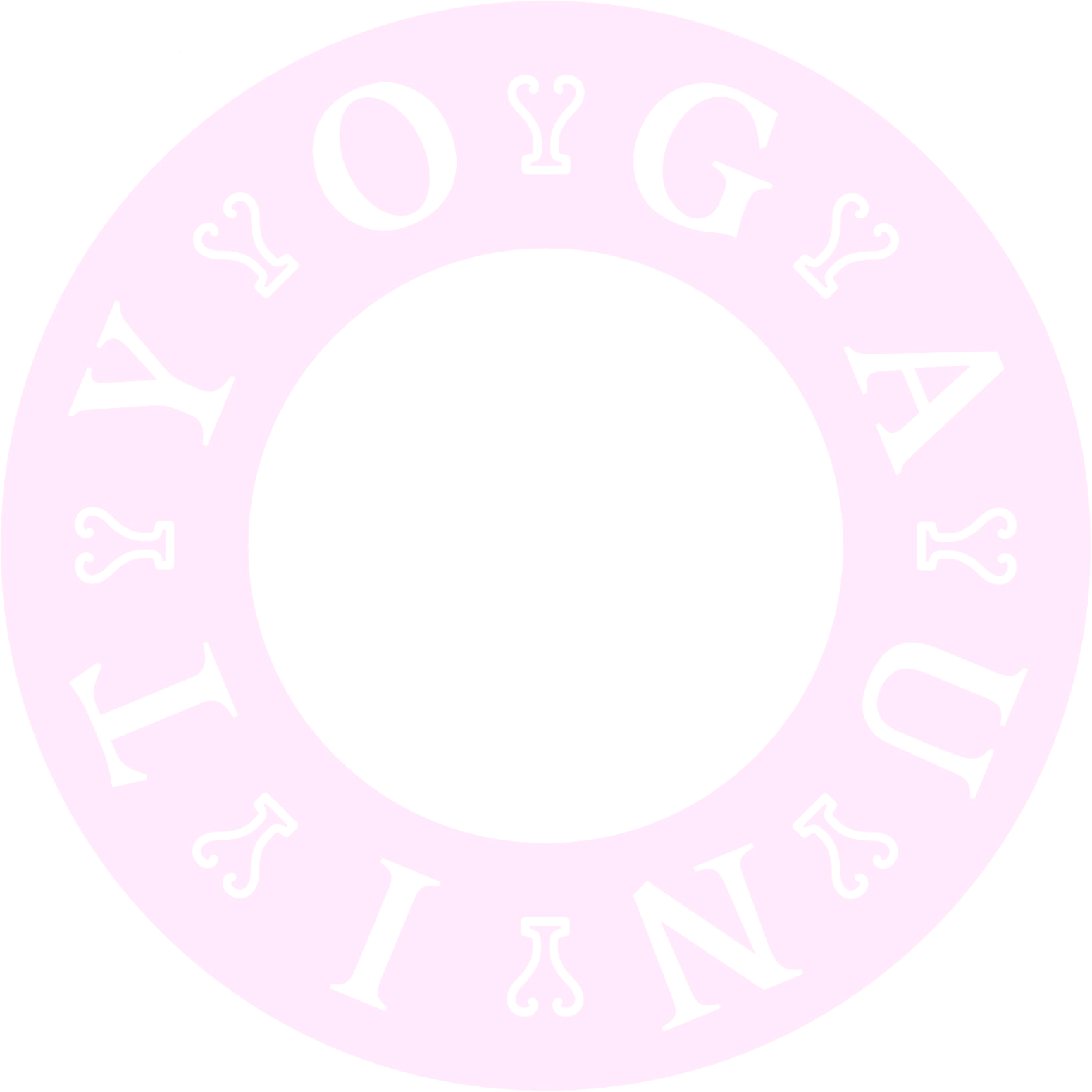 Endentspannung